No. Daftar S2PMAT.2015.075PENERAPAN MODEL PEMBELAJARAN KOOPERATIFTIPE COURSE, REVIEW, HORAY (CRH)TERHADAP KEMAMPUAN KOMUNIKASI MATEMATIS DAN SELF-EFFICACY SISWA MTsTESISDiajukan untuk memenuhi salah satu syarat memperoleh gelarMagister Pendidikan MatematikaOlehRisni Sri Oktiavini138060112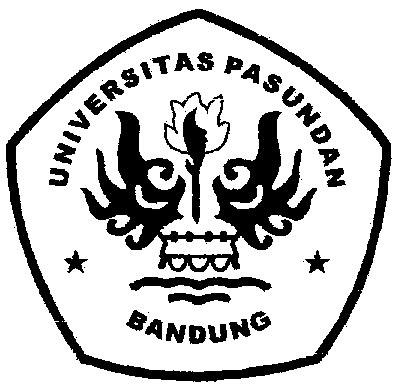 MAGISTER PENDIDIKAN MATEMATIKAPROGRAM PASCASARJANAUNIVERSITAS PASUNDAN BANDUNG2015